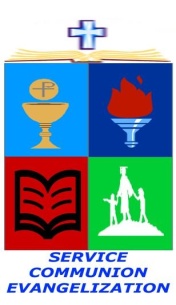 Quirino Hi-way cor. P. dela Cruz St., Novaliches, Quezon CityTelefax: 417-3105     email address: rcbn_es@yahoo.com POINTERS TO REVIEW FOR 3rd QUARTERLY EXAMINATIONHELE 4Pangangalaga sa SariliPangangalaga sa KasuotanMga Kagamitan sa PananahiPagpapahalaga sa PamilyaPaglilinis ng Bahay at BakuranPag-aayos ng Bulaklak at Kurtina sa BahayPamamahala ng Pagkain ng PamilyaPagluluto ng Masustansiyang Pagkain para sa PamilyaPagpaplano Balanseng Pagkain para sa PamilyaHELE 5Ang Panahon ng Pagbibinata at PagdadalagaPangangalaga ng KasuotanPagpili ng KasuotanPagpaplantsa ng kasuotanWastong Paraan ng PaglalabaPagkukumpuni ng mga Sirang DamitPagpapanatili ng Tamang TindigPaglilinis ng TahananPaghahanda ng Masustansiyang PagkainHELE 6Pinagkukunang Yaman ng Pamilya Wastong Pagbabadyet ng mga Pinagkukunang-Yaman ng   Pamilya Mga Kagamitan sa Pananahi  Pananahi Gamit ang Makina (Mga Bahagi) Plano ng Proyekto (Mga Bahagi) Pagtutuos ng Gastos at kikitain kapag naipagbili ang   Proyekto. (Pagkokompyut ng Gastos at Kita) Pamamaraan ng Pag-iimbak (Konsepto at Halimbawang  Produkto) Simpleng Recipe sa Pag-iimbak ng Pagkain (Paggawa ng Maalat na Itlog) Pagpapakete ng Inimbak na Pagkain